บันทึกข้อความ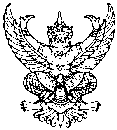 ส่วนราชการ   กลุ่มบริหารวิชาการ  โรงเรียนลาดยาววิทยาคม จังหวัดนครสวรรค์ ที่    ศธ    ๐๔๓๐๘.๒๗    / พิเศษ			วันที่    เรื่อง    ส่งรายงานการแก้ไขปัญหาในชั้นเรียน  ประจำภาคเรียนที่........ปีการศึกษา.................เรียน    ผู้อำนวยการโรงเรียนลาดยาววิทยาคม สิ่งที่ส่งมาด้วย  รายงานการแก้ไขปัญหาในชั้นเรียน  จำนวน ๑ ชุด							ตามที่ ข้าพเจ้า………………………………….……….ครูผู้สอนกลุ่มสาระการเรียนรู้…….……………...ได้รับมอบหมายให้ปฏิบัติหน้าที่สอนในรายวิชา.................................รหัสวิชา..........................ระดับชั้นมัธยมศึกษาปีที่........... ภาคเรียนที่……..…...ปีการศึกษา................... ได้พบปัญหาในการจัดการเรียนการสอน จึงได้ดำเนินการแก้ปัญหาที่เกิดขึ้น บัดนี้ ข้าพเจ้าได้ดำเนินการแก้ไขปัญหาในชั้นเรียน เรื่อง.................................................เรียบร้อยแล้ว  จึงขอส่งรายงานการแก้ไขปัญหาในชั้นเรียน  ประจำภาคเรียนที่........ปีการศึกษา.............ซึ่งมีรายละเอียดดังเอกสารที่ส่งมาพร้อมนี้ จึงเรียนมาเพื่อโปรดพิจารณา                                                       (………………………………………)                                                                 ตำแหน่ง....................................................ความเห็นรองผู้อำนวยการโรงเรียน	………………………………………………..……………………………………………………………………………………………………………………………………………………………………………………………………………………………………………………………………..								(นางชลดา  สมัครเกษตรการ)                                                             		รองผู้อำนวยการโรงเรียนกลุ่มบริหารวิชาการรายงานการแก้ไขปัญหาในชั้นเรียนภาคเรียนที่ ๒ ปีการศึกษา ๒๕๖๔โรงเรียนลาดยาววิทยาคม สำนักงานเขตพื้นที่การศึกษามัธยมศึกษานครสวรรค์................................................................ชื่อเรื่อง ………………………………………………………………………………...................................................................................
ผู้สอน ………………………………………………………………………………………….…………………………………………………………… 
สอนวิชา …………………………….......…………… รหัสวิชา …………..…… ภาคเรียนที่ ……. ปีการศึกษา ……………
ความเป็นมาและความสำคัญของปัญหา
……………………………………………………………………………………………………………………………………………………………………………………..……………………………..…………………………………………………………………………………………………………………………………………………………………………………………………………………………………………………………………………………………………………………………………………………………………………………………………………………………………………………………………………………………………………………………………………………………………………………………………………..……………………………..……………………………………………….……………………………………………………………………………………………………………………………………………………………….…………………………………………วัตถุประสงค์…………………………..……………………………..……………………………………………………………………………………………………………………………………………………………………………………………………………………………………………………………………………………………………………………………………………………………………………………………………………………
วิธีดำเนินการ       ๑. ประชากร/กลุ่มตัวอย่าง  ………………………………………………………………………………………………………………..…………………………...…………..…………………………………………………………………………………………………………………………………………………………              ๒. เครื่องมือที่ใช้ในการแก้ไขปัญหา ……………………………………………………………………......………………………………………………………….………………….…………………………………………………………………………………………………………………..……………………...………………..…………………………………………………………………………………………………………………………………………………………            ๓. การเก็บรวบรวมข้อมูล ……………………………………………………………………………………………………………………………………………………………………………………..……………………………..……………………………………………………………………………………………………………………………………………………………………………………………………………………………………………………………………………………………………………………………………………………………………………………………………………………………………………………………………………………………………………………………………..…………………………...…………..…………………………………………………………………………………………………………………………………………………………  ……………………………………………………………………......………………………………………………………….………………….…           4. การวิเคราะห์ข้อมูล/สถิติที่ใช้ ………………………………………………………………………………………………………………………………………………..…………………………………………………………………………………………………………………………..……………………………………………………………………………………………………………………………………………………………………………………………………ผลการดำเนินการ
…………………………………………………………………………………………………………………………………………………………………………………………………………………………………………………………………………………………………………………………………………………………………………………………………………………………………………………………………………………………………………..……………………………..………………………………………………………………………………………………
อภิปรายผล…………………………..……………………………..……………………………………………………………………………………………………………………………………………………………………………………………………………………………………………………………………………………………………………………………………………………………………………………………………………………
ข้อเสนอแนะ
………………………………………………………………………………………………………………..…………………………………….…………………………………………………………………………………..…………………………………………………………………………………..………………………………………..……………………………………………………………………………………………………………………..……………………………………………………………………………………………………………………………………………แผนการสอนภาพถ่ายแบบประเมินต่างๆ (ถ้ามี)
